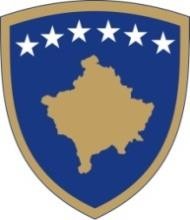 Republika e KosovësRepublika Kosova – Republic of KosovoQeveria – Vlada – GovernmentPROJEKTLIGJI PËR ARTIN DHE KULTURËNDRAFT LAW ON ART AND CULTURENACRT ZAKONA O UMETNOSTI I KULTURIKuvendi i Republikës së Kosovës,Në mbështetje të Nenit 65 (1) të Kushtetutës së Republikës së Kosovës,Miraton:PROJEKTLIGJIN PËR ARTIN DHE KULTURËNKAPITULLI IDISPOZITA TË PËRGJITHSHMENeni 1QëllimiKy Ligj rregullon fushëveprimtarinë e artit dhe kulturës si dhe përcakton rregullat themelore për themelimin, organizimin, financimin, administrimin dhe funksionimin e institucioneve publike të artit dhe kulturës në nivel qendror dhe lokal, bashkëpunimin dhe mbështetjen financiare të institucioneve të pavarura të artit dhe kulturës dhe artistëve të pavarur.Neni 2FushëveprimiDispozitat e këtij ligji janë të detyrueshme për të gjitha institucionet publike të nivelit qendror dhe lokal, në fushën e artit dhe kulturës, institucionet tjera përkatëse, si dhe personat tjerë juridikë dhe fizikë, që ushtrojnë autorizime publike sipas ligjeve të Republikës së Kosovës si dhe kanë detyrime ligjore në zbatimin e këtij ligji.Neni 3Përkufizimet1. Shprehjet e përdorura në këtë ligj kanë kuptimet si në vijim:1.1.	Art – të shprehurit e imagjinatës dhe aftësive kreative njerëzore përmes formave të ndryshme të vlerësuara për bukurinë dhe fuqinë emocionale; 1.2.	Kulture – mënyrë jetese, krijimtari dhe tërësi e tipareve shpirtërore, materiale, intelektuale dhe emocionale të një shoqërie apo të një grupi shoqëror;1.3.	Artist i pavarur është një artistë pa vend të përhershëm pune, profesioni i vetëm dhe kryesor i të cilit është krijimi dhe veprimtaria artistike;1.4.	 Te mirat publike kulturore – pronat dhe shërbimet e përbashkëta shoqërore të cilat vihen në funksion të zhvillimit kulturor e shoqëror;1.5. Artist meritor – artistët të cilët kanë dhënë kontribut të çmuar dhe të dëshmuar në fushën e artit dhe kulturës;1.6.Ministria - Ministria përgjegjëse për kulturë;1.7. Minsitri - Ministri përgjegjës për kulturë.KAPITULLI IIINSTITUCIONET E ARTIT DHE KULTURËSNeni 4Llojet e institucioneve të artit dhe kulturës1. Institucionet e artit dhe kulturës mund të jenë institucione publike dhe të pavarura.2. Institucionet publike të artit dhe kulturës ndahen në institucione qendrore dhe institucione lokale.3. Në institucionet publike qendrore të artit dhe kulturës përfshihen: 1. Teatri Kombëtar i Kosovës, 2. Filharmonia e Kosovës, 3. Opera, Baleti dhe Ansambli Kombëtar, 4. Galeria Kombëtare e Kosovës, 5. Muzeu i Artit Bashkëkohor, 6. Muzeu Kombëtar i Kosovës, 7. Qendra Kinematografike e Kosovës, 8. Biblioteka Kombëtare e Kosovës, 9. Instituti Kulturor i Kosovës.4. Funksionimi i Qendrës Kinematografike të Kosovës rregullohet me Ligjin për Kinematografinë, ndërsa funksionimi i Bibliotekës Kombëtare të Kosovës rregullohet me Ligjin për Bibliotekat. 5. Në institucionet publike lokale të artit dhe kulturës përfshihen: Teatrot, Galeritë, Orkestrat, Koret, Shtëpitë e Kulturës, Muzetë, Kinematë, Bibliotekat, Ansamblet, dhe Institucione tjera publike lokale të artit dhe kulturës.Neni 5Themelimi i institucioneve publike të artit dhe kulturës 1. Ministria përkatëse për kulturën mund të themelojë institucione publike nga fusha e artit dhe kulturës të nivelit qendror.2. Komunat mund të themelojnë institucione publike nga fusha e artit dhe kulturës të nivelit lokal.3. Themelimi, mënyra e administrimit, udhëheqja, kushtet dhe kriteret për funksionimin e institucioneve publike qendrore dhe lokale të artit dhe kulturës percaktohen me akt nënligjor të miratuar nga Ministri, në përputhje me dispozitat e këtij ligji dhe ligjit përkatës për funksionomin dhe organizimin e administratës publike.Neni 6Statusi dhe veprimtaria e institucioneve publike të artit dhe kulturës1. Institucionet publike qendrore të artit dhe kulturës janë institucione të shërbimit publik, në varësi të ministrisë përgjegjëse për kulturën. Institucione publike lokale të artit dhe kulturës janë institucione të shërbimit publik që themelohen nga Kuvendet e Komunave.2. Institucionet publike qendrore dhe lokale të artit dhe kulturës si qëllime kryesore të veprimtarisë së tyre kanë:2.1. nxitjen dhe zhvillimin e artit;2.2.ruajtjen, kultivimin dhe promovimin e identitetit kulturor nëpërmjet studimit, hulumtimit, edukimit, prodhimit, paraqitjes dhe shpërndarjes së veprave artistike e kulturore;2.3. nxitjen e formave të reja të shprehjes skenike;2.4. promovimin e veprave artistike të autorëve vendorë dhe të huaj;2.5. zhvillimin dhe nxitjen e publikut për konsum kulturor;2.6. shkëmbimet ndërkombëtare dhe botimet;2.7. Hulumtimin, mbledhjen, inventarizimin,restaurimin/konservimin, ruajtjen, ekspozimin, promovimin dhe menaxhimin e koleksioneve muzeore.3. Institucionet publike qendrore të artit dhe kulturës gëzojnë autonomi funksionale. Në pajtim me këtë ligj, aktet e tij nënligjore dhe legjislacionin në fuqi, institucionet publike qendrore përmes akteve të tyre rregullojnë aspektet e brendshme të menaxhimit administrativ dhe financiar, prokurimit publik, strukturës organizative, programit artistik, personelit dhe çështjet e tjera. Ministria përkatëse për kulturën dhe Këshilli Kombëtar i Arteve mbështesin institucionet publike qendrore në hartimin e akteve të brendshme, të cilat miratohen nga Ministri përkatës për kulturën. Neni 7Zgjedhja e Drejtorit1. Institucionet publike qendrore dhe lokale të artit dhe kulturës drejtohen nga Drejtori.2. Drejtori i institucionit publik qendror dhe lokal të artit dhe kulturës zgjidhet përmes procesit të konkursit publik.3. Procedura e zgjedhjes së drejtorit organizohet nga Ministria përmes Këshillit Kombëtar të Arteve për institucionet qendrore të artit dhe kulturës, ndërsa nga komuna përkatëse për institucionet lokale të artit dhe kulturës, në përputhje me këtë ligj dhe legjislacionin përkatës në fuqi. 4. Zgjedhja e drejtorit të institucionet publik qendror bëhet nga Ministri përkatës për kulturën pas procedurës së rekrutimit përmes konkursit publik dhe rekomandimit të listës prej së paku dy emrave nga Këshilli Kombëtar e Arteve.5. Mandati i drejtorit të institucionit publik qendror dhe lokal të artit dhe kulturës është pesë vjeçar me mundësi të vazhdimit për vetëm edhe një mandat tjetër.6. Nëse pas përfundimit të mandatit të parë drejtori i institucionit publik qendror ka vlerësim pozitiv për punën dhe performancën gjatë mandatit, Këshilli Kombëtar i Arteve mund t’i rekomandojë Ministrit por pa e obliguar, ofrimin e mandatit të dytë për drejtorin pa shpallur konkursin publik.7. Drejtori i institucionit publik qendror të kulturës mund të shkarkohet nga Ministri për kulturë, pas rekomandimit të Këshillit Kombëtar të Arteve. Rekomandimi për shkarkim duhet të ketë bazë të qartë ligjore dhe të arsyetohet.8. Drejtori i institucionit publik lokal te kulturës mund të shkarkohet në pajtim me legjislacionin përkatës në fuqi.Neni 8Kriteret për zgjedhjen e drejtorit1. Kandidati për drejtor të institucionit publik qendror dhe lokal të artit dhe kulturës duhet t’i plotësojë kriteret minimale si në vijim:1.1. Të ketë shtetësi të Republikës së Kosovës;1.2. Të ketë përvojë pune profesionale në fushën përkatëse të institucionit të kulturës ku aplikon, si dhe përvojë pune në pozita menaxhuese;1.3. Të ketë njohuri të përgjithshme mbi artin dhe kulturën, veçanërisht në fushën përkatëse;1.4. Të ketë vizion dhe program të shkruar dhjetë vjeçar për institucionin ku aplikon;1.5. Kriteret e tjera për përzgjedhjen e drejtorit përcaktohen me akt nënligjor të miratuar nga Ministri dhe me konkurs.Neni 9Detyrat dhe përgjegjësitë e drejtorit 1. Drejtori i institucionit publik qendror të artit dhe kulturës eshte organi kryesor ekzekutiv dhe ushtron këto detyra dhe përgjegjësi:1.1. Është përfaqësuesi  i institucionit;1.2. Drejton veprimtarinë artistike, kulturore, administrative dhe organizative, bazuar ne programin për udhëheqjen e institucionit;1.3. Administron burimet financiare dhe njerëzore të institucionit;1.4. Kryen të gjitha detyrat e tjera që i ngarkon ky ligj dhe aktet tjera nënligjore.Neni 10Financimi i institucioneve publike të artit dhe kulturës1. Mjetet për financimin e institucioneve publike qendrore dhe lokale të artit dhe kulturës sigurohen nga buxheti i Republikës së Kosovës, të hyrat vetanake, sponsorizimet e donacionet dhe financimet tjera alternative në përputhje me legjislacionin në fuqi.2. Të hyrat vetanake që krijohen nga institucionet publike të artit dhe kulturës derdhen në buxhetin e shtetit dhe ndahen sipas legjislacionit në fuqi.3. Të hyrat që i gjeneron institucioni publik i artit dhe kulturës në tërësi kthehen tek ai institucion.KAPITULLI IIIKËSHILLI KOMBËTAR I ARTEVENeni 11Organizimi dhe funksionimi i Këshillit Kombëtar të Arteve1. Këshilli Kombëtar i Arteve është organ këshillëdhënës, mbikëqyrës dhe përzgjedhës, i cili emërohet nga Qeveria e Kosovës me propozimin e Ministrit përkatës për kulturën.2. Këshilli përbëhet nga 11 anëtarë, të cilët zgjidhen pas ftesës publike të Ministrisë përkatëse për kulturën për nominim të përfaqësuesve nga të gjitha fushat e artit dhe kulturës dhe fushat e ndërlidhura.3. Nominimet për anëtarë të Këshillit bëhen nga institucionet e artit dhe kulturës, institucionet akademike, arsimore e shkencore, organizatat joqeveritare të fushës së artit dhe kulturës dhe organizmat tjerë relevantë të fushës së artit dhe kulturës dhe fushave të ndërlidhura.4. Mënyra e zgjedhjes së anëtarëve të Këshillit, detyrat dhe përgjegjësitë si dhe mënyra e kompensimit përcaktohen me akt nënligjor të miratuar nga Ministri.  Neni 12Përgjegjësitë e Këshillit Kombëtar të Arteve1. Këshilli Kombëtar i Arteve ka këto përgjegjësi:1.1. Udhëheq procedurën e rekrutimit të drejtorëve të institucioneve publike të artit dhe kulturës në nivel qendror;1.2. I propozon Ministrit emrat e kandidatëve të kualifikuar për drejtor të institucioneve publike qendrore të artit dhe kulturës;1.3. Monitoron punën e institucioneve publike qendrore të artit dhe kulturës dhe harton raporte në baza tre mujore dhe vjetore;1.4. Bazuar në vlerësimin e performancës së drejtorëve, inicon procedurën për shkarkimin e tyre;1.5. Monitoron punën e institucioneve publike lokale të artit dhe kulturës dhe në bazë të performancës së tyre, programeve vjetore, projekteve specifike dhe lartësisë së financimit nga komunat përkatëse rekomandon nivelet e financimit për institucionet lokale të artit dhe kulturës nga buxheti i Ministrisë;1.6. Harton plane të veprimit bazuar në politikat kulturore të Qeverisë;1.7. I propozon Ministrit emrat për juritë profesionale për ndarjen e çmimeve në fushat përkatëse në art, kulturë e muzeologji;1.8. Harton plane dhe analiza mbi bazën e të cilave përgatit rekomandime për Ministrin në lidhje me politikat kulturore, financim të institucioneve apo fushave specifike të artit dhe kulturës dhe ndarje të çmimeve në fusha të ndryshme të kulturës.KAPITULLI IVINSTITUCIONET E VEÇANTA DHE SKENA E PAVARURNeni 13Institucionet e veçanta 1. Institucione të veçanta të kulturës konsiderohen institucionet që kanë natyrë hibride në fushëveprimtarinë e tyre, të cilën e zhvillojnë brenda disa profileve të ndryshme të kulturës, trashegimisë kulturore, hulumtimit shkencor kulturor, dokumentimit kulturor, edukimit kulturor, ekonomisë kulturore, promovimit kulturor apo me funksion tjetër në të mirë të kulturës.2. Kriteret e themelimit, organizimi dhe funksionimi i institucioneve të veçanta të kulturës përcaktohen me akt nënligjor të miratuar nga Ministri.Neni 14Skena e pavarur kulturore1. Republika e Kosovës e njeh skenën e pavarur kulturore si kontribuese thelbësore në zhvillimin e artit, kulturës dhe vendit. Skena e pavarur kulturore në Kosovë është pjesë e pandashme e zhvillimit të interesit publik dhe është një nga kontribuesit kryesorë në zhvillimin e politikave kulturore, demokratizimin e shoqërisë, promovimin kulturor dhe të identitetit shtetëror të Republikës së Kosovës.Neni 15Financimi i skenës së pavarur1. Qeveria dhe Ministria përgjegjëse për kulturën mbështet financiarisht veprimtarinë artistike dhe kulturore të skenës së pavarur kulturore në përputhje me prioritetet zhvillimore të shtetit dhe me qëllim promovimin   e  vlerave  kulturore   brenda dhe jashtë vendit.2. Mënyra dhe procedura e financimit të veprimtarisë së skenës së pavarur kulturore rregullohet me akt nenligjor të miratuar nga Ministri.Neni 16Këshilli i Kulturës së Pavarur1. Këshill i Kulturës së Pavarur është organ këshillëdhënës që emërohet nga Ministri përkatës për kulturën, me mandat pesë vjeçar.2. Këshilli përbëhet nga shtatë anëtarë, tre përfaqësues nga Ministria përkatëse për kulturën, tre të përzgjedhur nga skena e pavarur kulturore përmes thirrjes publike dhe një i nominuar nga institucionet akademike, arsimore, shkencore. 3. Këshilli ka mandat promovimin dhe zhvillimin e skenës së pavarur kulturore në Kosovë përmes kanalizimit të mbështetjes publike financiare në programe kulturore dhe artistike në përputhje me prioritetet zhvillimore të shtetit dhe me qëllim promovimin e vlerave kulturore brenda dhe jashtë vendit.Neni 17Përgjegjësitë e Këshillit të Kulturës së Pavarur1. Harton politikën dhe strategjinë afatgjatë të zhvillimit të skenës së pavarur kulturore përmes mbështetjes publike financiare. 2. Në bazë të analizave të sektorëve të artit dhe kulturës i rekomandon Ministrisë orientimin e mbështetjes publike financiare për skenën e pavarur kulturore.3. Në baza të rregullta propozon prioritetet, kriteret dhe modalitetet e skemave mbështetëse të Ministrisë për skenën e pavarur kulturore.4. Monitoron rezultatet e mbështetjes publike financiare dhe mbi bazën e tyre nxjerr rekomandime për financime të ardhshme. 5. Funksionimi i Këshillit të Kulturës së Pavarur dhe mënyra e mbështetjes financiare përcaktohen me akt nënligjor, të miratuar nga Ministri.KAPITULLI VARTISTI I PAVARUR, ARTISTI MERITOR DHE PRONA KULTURORENeni 18Statusi i artistit të pavarur dhe punëtorëve tjerë të pavarur të kulturës1. Artistë të pavarur në kuptim të këtij ligji janë artistë pa vend të përhershëm pune, profesioni i vetëm dhe kryesor i të cilëve është krijimi dhe veprimtaria artistike.2. Sipas fushave të krijimit dhe veprimtarisë artistike, artistët mund të bashkohen në shoqata profesionale artistike në përputhje me rregulloren e shoqatave, për realizimin e interesave të përbashkëta. 3. Fusha të krijimit artistik konsiderohen: letërsia dhe përkthimet letrare, teatri, filmi, muzika, arti muzikor skenik, baleti, kërcimi, duke përfshirë shfaqjen artistike të veprave të autorit në fushat e arteve pamore dhe arteve të bukura të aplikuara, dizajni artistik, fotografia artistike, krijimi multimedial dhe të tjera.4. Punëtorë të pavarur të kulturës në kuptim të këtij ligji janë individë pa vend të përhershëm pune, profesioni i vetëm dhe kryesor i të cilëve është shërbimi ndaj krijimtarisë dhe veprimtarisë artistike.5. Punëtorë të pavarur të kulturës mund të bashkohen në shoqata profesionale në përputhje me rregulloren e shoqatave, për realizimin e interesave të përbashkëta. 6. Fushat e shërbimit ndaj krijimtarisë dhe veprimtarië artistike konsiderohen: hulumtimi dhe dokumentimi në art dhe kulturë, menaxhimi kulturor, përkthimi letrar, performuesit, kuratorët, shërbimet teknike në art dhe kulturë, shërbime profesionale të muzeologjisë si dhe shërbimet tjera profesionale në fushën e artit dhe kulturës.Neni 19Shoqatat e artistëve, performuesve dhe punonjësve profesional të artit dhe kulturës1. Shoqatat e artistëve si në Nenin 18 janë entitete që perfaqesojne interesat e krijuesve, performuesve dhe punonjësve profesional të kulturës.2. Ministria përkatëse për kulturën është autoriteti kompetent i cili bënë licencimin e këtyre shoqatave.3. Ministria përkatëse për kulturën krijon programe të veçanta të cilat ndihmojnë në mbrojtjen e statusit të artistit të pavarur.4. Kriteret, procedura dhe çeshtjet tjera të ndërlidhura me licencimin përcaktohen me akt nënligjor të miratuar nga Ministri. Neni 20Statusi i artistit meritor1. Statusin e artistit meritor e gëzojne artistët vendorë të cilët kanë dhënë kontribut të çmuar dhe të dëshmuar ne fushën e artit dhe kulturës.2. Kriteret dhe procedurat për statusin e artistit meritor si dhe modalitetet e beneficioneve përcaktohen me akt nënligjor të miratuar nga Ministri.Neni 21Pronat dhe të mirat publike në funksion të kulturës1. Ministria përkatëse për kulturën dhe komunat e Kosovës bashkërendojnë veprimet e tyre rreth shfrytëzimit të pronave dhe të mirave publike në funksion te zhvillimit të artit dhe kulturës.2. Menyra e shfrytëzimit të këtyre pronave dhe të mirave publike percaktohet me marreveshje të bashkëpunimit mes ministrisë dhe komunës përkatëse, ku mund të përfshihen edhe palët e treta, në përputhje me legjislacionin në fuqi. Neni 22Çmimet vjetore për art dhe kulturë1. Ministria ndan çmimet vjetore në të gjitha fushat e artit dhe kulturës, në bashkëpunim me Këshillin Kombëtar të Arteve.2. Llojet e çmimeve, kategoritë, procedurat, kriteret dhe vlera financiare e çmimeve rregullohen me akt nënligjor të nxjerrë nga Ministri.KAPITULLI VIMUZETËNeni 23Muzetë1. Muzetë janë institucione te shërbimit publik që edukojnë dhe zhvillojnë shoqërinë përmes prezentimit, studimit dhe hulumtimit të pasurisë kulturore. Muzetë kanë për qëllim të mbledhin, ruajnë, sigurojnë, hulumtojnë, restaurojnë-konservojnë, interpretojnë dhe ekspozojnë trashëgiminë e luajtshme dhe shpirtërore kulturore me synim të edukimit, studimit dhe përjetimit. 2. Veprimtari apo aktivitet muzeal ushtrojnë edhe institucionet e ngjashme me muzetë si galeritë, arkivat, organizatat joqeveritare, koleksionistët privatë që mbledhin, regjistrojnë, ruajnë, konservojnë dhe prezantojnë koleksione që këto subjekte posedojnë.Neni 24Themelimi dhe funksionimi i muzeve1. Ministria përkatëse për kulturën mund të themelojë institucione publike qendrore nga fusha e muzeologjise, ndërsa komunat mund të themelojnë institucione publike lokale nga fusha e muzeologjisë.2. Muze mund të themelojnë edhe personat juridikë dhe fizikë në përputhje me legjislacionin në fuqi.3. Kriteret për themelimin, funksionimin, kategorizimin dhe organizimin e muzeve, si dhe hulumtimin, inventarizimin, ruajtjen dhe prezantimin e trashëgimisë së luajtshme dhe shpirtërore, percaktohen me akt nënligjor të miratuar nga Ministri përkatës për kulturën.Neni 25Siguria e muzeve dhe koleksioneve1. Kriteret, standardet dhe procedurat për përcaktimin e vlerave të objekteve të luajtshme për përfshirje në koleksionin muzeor si dhe standardet pёr ruajtjen, ekspozimin, reprodukimin dhe instalimin e ekspozitave përcaktohen me akt nënligjor të miratuar nga Ministri.2. Kriteret, standardet dhe procedurat për sigurimin e ndërtesave muzeore, sigurimin e trashëgimisë së luajtshme dhe shpirtërore përcaktohen me akt nënligjor të miratuar nga Ministri.3. Ministria përkatëse për kulturë në përputhje me konventat ndërkombëtare harton akt nënligjor për përcaktimin e masave dhe procedurave në raste të humbjes, vjedhjes, huazimit, trafikimit ilegal të trashëgimisë së luajtshme dhe shpirtërore dhe gjetjeve të rastësishme.Neni 26Rrjeti i muzeve1. Në kuadër të Muzeut Kombëtar të Kosovës themelohet Rrjeti i muzeve me përfaqësimin e të gjitha muzeve publikë, me qëllim të mirëmbajtjes, mbrojtjes, mbështetjes profesionale dhe promovimit të trashëgimisë së lujtshme dhe shpirtërore që synon të ngrisë cilësinë e veprimtarisë së muzeve duke zbatuar standarde profesionale bashkëkohore, teknike dhe të burimeve njerzore.2. Rrjeti i muzeve ka mandat të përmirësojë dhe forcojë bashkëpunimin ndërmuzeor, përmes programeve të përbashkëta dhe shkëmbimit të ndërsjellë të aktiviteteve dhe shërbimeve.3. Rrjeti i muzeve nga anëtarësia e vet emëron Këshillin Profesional Muzeal.4. Këshilli Profesional Muzeal përbëhet nga pesë anëtarë dhe ka për mandat rekomandimin e programit afatmesëm dhe afatgjatë të muzeve dhe mënyrën e zbatimit të tij. 5. Përbërja dhe mënyra e funksionimit të Rrjetit të muzeve përcaktohet me rregullore të brendshme të Rrjetit të muzve.KAPITULLI VIIDISPOZITAT KALIMTARE DHE PËRFUNDITARENeni 27Dispozitat kalimtareTë gjitha aktet nënligjore të miratuara në përputhje me legjislacionin në fuqi që rregullojnë çështjet e institucioneve të kulturës dhe çështjet tjera që ndërlidhen me funksionimin e sektorit të kulturës mbeten në fuqi deri në momentin e nënshkrimit të akteve të rjeja nënligjore të parapara me këtë ligj.Neni 28Aktet nënligjoreAktet nënligjore të parapara me këtë Ligj nxjerren në afat prej gjashtë (6) muaj nga dita e hyrjes në fuqi të këtij ligji.Neni 29ShfuqizimiMe këtë ligj shfuqizohen Ligji Nr. 02/L-57 për institucionet e kulturës, Ligji Nr. 02/L-59 për Filarmoninë, Operën dhe Baletin e kosovës, Ligji nr. 04/l-164 për Ansamblin Kombëtar të Këngëve dhe Valleve “Shota” dhe për ansamblet e tjera, Ligji nr. 04/l – 106 për teatrot.Neni 30Hyrja në fuqiKy ligj hyn në fuqi pesëmbëdhjetë (15) ditë pas publikimit në Gazetën Zyrtare të Republikës së Kosovës.Glauk Konjufca_____________________________Kryetar I Kuvendit Të Republikës Së KosovësAssembly of the Republic of Kosovo,Based on Article 65 (1) of the Constitution of the Republic of Kosovo,Approves:THE DRAFT LAW ON ART AND CULTURECHAPTER IGENERAL PROVISIONSArticle 1PurposeThis Law shall regulate the scope of activities of art and culture and define the basic rules for the establishment, organization, financing, administration and functioning of art and culture institutions, at the central and local level, the cooperation and financial support of independent art and culture institutions and independent artists.Article 2ScopeThe provisions of this law are mandatory for all public institutions at the central and local level, in the field of art and culture, other relevant institutions, as well as other legal and natural persons, who exercise public authorizations according to the laws of the Republic of Kosovo as well as have legal obligations in the implementation of this law.Article 3Definitions1. The expressions used in this law have the following meaning:1.1.	Art – the expression of human imagination and creative abilities through various forms valued for beauty and emotional power; 1.2.	Culture - way of life, creativity and totality of spiritual, material, intellectual and emotional features of a society or a social group;1.3.	Independent artist is an artist without a permanent place of work, whose sole and main occupation is artistic creation and activity;  1.4.	Public cultural goods - common social properties and services which are put in service of cultural and social development;1.5.	  Meritorious artist - artists who have made valuable and proven contributions in the field of art and culture;1.6. Ministry - Ministry responsible for culture;1.7. Minister - Minister responsible for culture.CHAPTER IIART AND CULTURE INSTITUTIONSArticle 4Types of art and cultureInstitutions1. Art and culture institutions can be public and independent institutions.2. Public institutions of art and culture are divided into central institutions and local institutions.3. The central public institutions of art and culture are included: 1.	National Theatre of Kosovo, 2.	Kosovo Philharmonic, 3.	Opera, Ballet and National Ensemble, 4.	National Gallery of Kosovo, 5.	Museum of Contemporary Art, 6.	National Museum of Kosovo, 7.	Kosovo Cinematography Centre, 8.National Library of Kosovo, 9. Cultural Institute of Kosovo.4. The operation of the Cinematography Center of Kosovo is regulated by the Law on Cinematography, while the operation of the National Library of Kosovo is regulated by the Law on Libraries.5. Local public institutions of art and culture include: Theaters, Galleries, Orchestras, Choirs, Houses of Culture, Museums, Cinemas, Libraries, Ensembles, and other local public institutions of art and culture.Article 5Establishment of art andculture institutions1. The relevant ministry for culture may establish public institutions from the field of art and culture at the central level.2. Municipalities may establish public institutions from the field of art and culture at the local level.3. The establishment, mode of administration, leadership, conditions and criteria for the functioning of central and local public institutions of art and culture are determined by a bylaw approved by the Minister, in accordance with the provisions of this law and the relevant law on the functioning and organization of the public administration.Article 6Status and activity of public institutions of art and culture1. The central public institutions of art and culture are public service institutions, subordinate to the ministry responsible for culture. Local public institutions of art and culture are public service institutions that are established by the Assemblies of Municipalities.2. Public institutions of art and culture have as the main objectives of their activity:2.1. promotion and development of art;2.2. preservation, cultivation and promotion of cultural identity through study, research, education, production, presentation and distribution of artistic and cultural works;2.3. encouraging new forms of stage expression;2.4. promoting the artistic works of local and foreign authors;2.5. development and encouragement of the public for cultural consumption;2.6. International exchanges and publications;2.7. Research, collection, inventory, restoration/conservation, preservation, display, promotion and management of museum collections.3. Central public institutions of art and culture enjoy functional autonomy. In accordance with this law, its by-laws and the legislation in force, central public institutions through their acts regulate the internal aspects of administrative and financial management, public procurement, organizational structure, artistic program, personnel and other issues. The relevant Ministry for Culture and the National Council of Arts shall support central public institutions in the drafting of internal acts, which are approved by the relevant Minister of Culture.Article 7Election of the Director1. The central and local public institutions of art and culture are managed by the Director.2. The director of the central and local public institution of art and culture is elected through the public competition process.3. The procedure for the election of the director is organized by the Ministry through the National Arts Council for the central institutions of art and culture, while by the relevant municipality for local art and culture institutions, in accordance with this law and relevant legislation in force.4. The election of the director of the central public institutions is made by the relevant Minister of Culture following the recruitment procedure through the public competition and the recommendation of the list   of   at    least   two  names   from   the National Council of Arts.5. The mandate of the director of the central and local public institution of art and culture is five years with the possibility of extension for only one more term.6. If, after the end of the first mandate, the director of the central public institution has a positive assessment of the work and performance during the mandate, the National Council of Arts can recommend to the Minister, but without obliging him, a second mandate for the director without announcing the public competition.7. The director of the central public institution of culture can be dismissed by the Minister for Culture, after the recommendation of the National Council of Arts. The recommendation for dismissal must have a clear legal basis and be justified.8. The director of the local public cultural institution can be dismissed in accordance with the relevant legislation in force.Article 8Criteria for the election of the director 1. The candidate for the director of the central and local public institution of art and culture must meet the minimum criteria as follows:1.1. To have citizenship of the Republic of Kosovo;1.2. To have professional work experience in the relevant field of the cultural institution where they apply and work experience in managerial positions; 1.3 To have general knowledge in the field of culture, especially in the relevant field;1.4 To have a written ten-year vision and program for the institution where they apply;1.5. Other criteria for the election of the director are defined by a bylaw approved by the Minister and the competition.Article 9Duties and responsibilities of the director1. The director of the central public institution of art and culture is the main executive body and shall exercise the following duties and responsibilities:1.1. He is the representative of the institution;1.2. Directs the artistic, cultural, administrative and organizational activity, based on the program for the institution management;1.3. Administers the institution's financial and human resources;1.4. Performs all other duties assigned by this law and other by-laws.Article 10Financing of central public institutions of art and culture1. The means for financing the central public institutions of art and culture are provided by the budget of the Republic of Kosovo, own revenues, sponsorships and donations and other alternative financing in accordance with the legislation in force.2. Own revenues generated by art and culture institutions are transferred to the state budget and allocated according to the legislation in force.3. The revenues generated by the public institution of art and culture as a whole shall be returned to that institution.CHAPTER IIINATIONAL ARTS COUNCILArticle 11Organization and functioning of the National Arts Council1. The National Arts Council is an advisory, supervisory and election body, appointed by the Kosovo Government on the proposal of the relevant Minister of culture.2. The Council consists of 11 members, who are elected after the public invitation of the relevant Ministry for Culture for the nomination of representatives from all fields of art and culture and related fields. 3. Nominations for the members of the Council are made by art and culture institutions, academic, educational and scientific institutions, non-governmental organizations in the field of art and culture and other relevant bodies in the field of art and culture and related fields.4. The method of electing the members of the Council, the duties and responsibilities as well as the method of compensation are determined by a sub-legal act approved by the Minister.Article 12Responsibilities of the National Arts Council1. The responsibilites of the National Arts Council are as follows:1.1. Leads the recruitment procedure of directors of public institutions of art and culture at the central level;1.2.Proposes to the Minister the names of qualified candidates for director of central public institutions of art and culture;1.3. Monitors the work of the central public institutions of art and culture and prepares reports on a quarterly and annual basis;1.4. Based on the evaluation of the directors' performance, initiates the procedure for their dismissal;1.5. Monitors the work of local public institutions of art and culture and based on their performance, annual programs, specific projects and the amount of funding from the respective municipalities recommends funding levels for local institutions of art and culture from the Ministry's budget;1.6. Draws up action plans based on the Government's cultural policies;1.7. Proposes to the Minister the names for the professional juries for awarding prizes in the relevant fields in art, culture and museology;1.8. Draws up plans and analyses on the basis of which it prepares recommendations for the Minister regarding cultural policies, financing of institutions or specific fields of art and culture and prize award in different fields of culture.CHAPTER IVSPECIAL INSTITUTIONS AND THE INDEPENDENT SCENEArticle 13Special institutions1. Special institutions of culture are considered institutions that have a hybrid nature in their field of activity, carried out within several different profiles of culture, cultural heritage, cultural scientific research, cultural documentation, cultural education, cultural economy, cultural promotion or by any other function for the benefit of culture.2. The criteria for the establishment, organization and functioning of special cultural institutions are determined by a sub-legal act approved by the Minister.Article 14Independent cultural scene1. The Republic of Kosovo recognizes the independent cultural scene as an essential contributor to the development of art, culture and the country. The independent cultural scene in Kosovo is an inseparable part of the development of public interest and is one of the main contributors to the development of cultural policies, democratization of society, cultural promotion and state identity of the Republic of Kosovo.Article 15Funding of the independent scene1. The Government and the Ministry responsible for culture shall financially support the artistic and cultural activity of the independent cultural scene in accordance with the development priorities of the state and with the aim of promoting cultural values inside and outside the country.2. The method and procedure of funding the activity of the independent cultural scene is regulated by a sub-legal act approved by the Minister.Article 16Council of Independent Culture1. The Council of Independent Culture is an advisory body appointed by the relevant Minister of culture, with a five-year mandate.2. The Council consists of seven members, three representatives from the relevant Ministry of culture, three selected from the independent cultural scene through a public call and one nominated by academic, educational, scientific institutions.3. The Council has a mandate to promote and develop the independent cultural scene in Kosovo through the channeling of public financial support in cultural and artistic programs in accordance with the development priorities of the state and with the aim of promoting cultural values inside and outside the country.Article 17Responsibilities of the Council of Independent Culture1. Draws up the long-term policy and strategy for the development of the independent cultural scene through public financial support.2. Based on the analyses of the art and culture sectors, it recommends to the Ministry the direction of public financial support for the independent cultural scene.3. On a regular basis, it proposes the priorities, criteria and modalities of the Ministry's support schemes for the independent cultural scene.4. Monitors the results of public financial support and based on them issues recommendations for future funding.5. The functioning of the Council of Independent Culture and the method of financial support are determined by a by-law, approved by the Minister.CHAPTER VINDEPENDENT ARTIST,  MERITOROUS ARTIST AND CULTURAL PROPERTYArticle 18Status of the independent artist and other independent cultural workers1. Independent artists in the sense of this law are artists without a permanent place of work, whose sole and main profession is creation and artistic activity.2. According to the fields of creation and artistic activity, the artists may join professional artistic associations in accordance with the regulations of the associations, for the realization of common interests.3. Fields of artistic creation are considered: literature and literary translations, theater, film, music, stage musical art, ballet, dance, including the artistic display of the author's works in the fields of visual arts and applied fine arts, artistic design, artistic photography, multimedia creation and others.4. Independent cultural workers in the sense of this law are individuals without a permanent job, whose sole and main profession is the service to creativity and artistic activity.5. Independent cultural workers may join professional associations in accordance with the regulations of the associations, for the realization of common interests.6. The fields of service to creativity and artistic activity are considered: research and documentation in art and culture, cultural management, literary translation, performers, curators, technical services in art and culture, professional services of museology as well as other professional services in the field of art and culture.Article 19Associations of artists, performers and professional workers of art and culture1. Associations of artists as in Article 18 are entities that represent the interests of creators, performers and professional workers of culture.2. The relevant ministry for culture is the competent authority that issues licences to these associations.3. The relevant ministry for culture shall create special programs that assist in protecting the status of the independent artist.4. The criteria, procedures and other issues related to licensing are determined by a sub-legal act approved by the Minister.Article 20Meritorious Artist Status1. The status of meritorious artist is enjoyed by local artists who have made a valuable and proven contribution in the field of art and culture.2. The criteria and procedures for the status of the meritorious artist as well as the modalities of the benefits are determined by a sub-legal act approved by the Minister.Article 21Properties and public goods in the service of culture1. The relevant ministry for culture and the municipalities of Kosovo shall coordinate their actions regarding the use of properties and public goods with a view to the development of art and culture.2. The method of using these properties and public goods is determined by a cooperation agreement between the ministry and the relevant municipality, where third parties may also be involved, in accordance with the legislation in force.Article 22Annual awards for art and culture1. The Ministry shall hand out annual awards in all fields of art and culture, in cooperation with the National Arts Council.2. The types of awards, categories, procedures, criteria and financial value of the awards are regulated by a sub-legal act issued by the Minister.CHAPTER VIMUSEUMSArticle 23Museums1. Museums are public service institutions that educate and develop society through the presentation, study and research of cultural wealth. Museums aim to collect, preserve, secure, research, restore-conserve, interpret and exhibit tangible and intangible cultural heritage for the purpose of education, study and experience.2. Museum activities are also carried out by institutions similar to museums such as galleries, archives, non-governmental organizations, private collectors who collect, record, store, preserve and present the collections that these entities possess.Article 24Establishment and functioning of museums1. The relevant ministry for culture may establish central public institutions in the field of museology, while the municipalities mey establish local public institutions in the field of museology.2. Legal and natural persons may also establish museums in accordance with the legislation in force.3. The criteria for the establishment, functioning, categorization and organization of museums, as well as the research, inventory, preservation and presentation of movable and spiritual heritage, are determined by a sub-legal act approved by the relevant Minister of Culture.Article 25Security of museums and collections1. The criteria, standards and procedures for determining the values of movable objects for inclusion in the museum collection as well as the standards for the preservation, display, reproduction and installation of exhibits are determined by a by-law approved by the relevant Minister.2. The criteria, standards and procedures for securing museum buildings, securing movable and spiritual heritage are determined by a by-law approved by the Minister.3. The Ministry responsible for culture, in accordance with international conventions, shall draft a by-law for defining measures and procedures in cases of loss, theft, borrowing, illegal trafficking of movable and spiritual heritage and accidental finds.Article 26Network of museums1. Within the framework of the National Museum of Kosovo, the Network of Museums shall be established, including the representation of all public museums, with the aim of maintenance, protection, professional support and promotion of the tangible and spiritual heritage that aims to raise the quality of museum activity by enforcing contemporary professional, technical standards and human resources.2. The museum network has a mandate to improve and strengthen inter-museum cooperation, through joint programs and mutual exchange of activities and services.3. The museum network shall appoint the Professional Museum Council from its membership.4. The Professional Museum Council consists of 5 members and has the mandate of recommending the medium and long-term program of museums and the method of its implementation. 5. The composition and mode of operation of the Network of museums is determined by   internal  regulations   of   the Network of museums.CHAPTER VIITRANSITIONAL AND FINAL PROVISIONSArticle 27 Transitional provisionsAll bylaws approved in accordance with the legislation in force that regulate the issues of cultural institutions and other issues related to the functioning of the culture sector shall remain in force until the moment of signing the new bylaws provided for by this law.Article 28BylawsThe by-laws provided for by this Law shall be issued within six (6) months from the date of entry into force of this law.Article 29AbrogationUpon entry into force of this law, Law No. 02/L-57 on cultural institutions, Law No. 02/L-59 on Philharmonic, Opera and Ballet of Kosovo, Law no. 04/l-164 on National Ensemble of Songs and Dances “Shota” and other ensembles, Law no. 04/l – 106 on theatres shall be abrogated. Article 30Entry into forceThis law shall enter into force fifteen (15) days after its publication in the Official Gazette of the Republic of Kosovo.   Glauk Konjufca_________________________President of the Assembly of the Republic of KosovoSkupština Republike Kosovo,Na osnovu člana 65. (1) Ustava Republike Kosovo,Usvaja:NACRT ZAKONA O UMETNOSTI I KULTURIPOGLAVLJE IOPŠTE ODREDBEČlan 1SvrhaOvim zakonom uređuje se oblast umetnosti i kulture, kao i definišu osnovna pravila za osnivanje, organizovanju, finansiranju, upravljanje i rad javnih institucija umetnosti i kulture na centralnom i lokalnom nivou, saradnju i finansijsku podršku nezavisnih institucija  umetnosti i kulture i samostalnih umetnika.Član 2DelokrugOdredbe ovog zakona obavezne su za sve javne institucije  na centralnom i lokalnom nivou u oblasti umetnosti i kulture, za ostale relevantne institucije, kao i druga pravna i fizička lica koja vrše javna ovlašćenja u skladu sa zakonima Republike Kosovo i imaju zakonske obaveze u primeni ovog zakona.Član 3Definicije1. Izrazi koji se koriste u ovom zakonu imaju sledeća značenja:1.1. 	Umetnost – izraz ljudske mašte i stvaralačkih sposobnosti kroz različite forme koje se vrednuju po lepoti i emocionalnoj moći;1.2. 	Kultura - način života, stvaralaštvo i ukupnost duhovnih, materijalnih, intelektualnih i emocionalnih karakteristika društva ili društvene grupe;1.3. 	Samostalni umetnik - umetnik bez stalnog radnog mesta, čija je jedino i osnovno zanimanje umetničko stvaralaštvo i delatnost;1.4.	 Javna kulturna dobra - zajednička društvena dobra i usluge koje se postavljene u funkciju kulturnog i društvenog razvoja;1.5.	  Zaslužni umetnik - umetnici koji su dali vredan i dokazan doprinos u oblasti umetnosti i kulture;1.6. Ministarstvo - Ministarstvo nadležno za kulturu;1.7. Ministar - ministar nadležan za kulturu.POGLAVLJE IIINSTITUCIJE UMETNOSTI I KULTUREČlan 4Vrste umetničkih i kulturnih institucija1. Umetničke i kulturne institucije mogu biti javne i nezavisne institucije.2. Javne institucije umetnosti i kulture dele se na centralne institucije i lokalne institucije.3. U Centralne javne institucije umetnosti i kulture spadaju: 1. 	Narodno pozorište Kosova, 2. Filharmonija Kosova, 3. Opera, Balet i Nacionalni ansambl, 4 . Nacionalna Galerija Kosova, 5. Muzej savremene umetnosti, 6. Narodni muzej Kosova, 7. Kinematografski Centar Kosova;8. Narodna Biblioteka Kosova, 9. Institut za Kulturu Kosova.4. Rad Kinematografskog Centra Kosova je regulisan Zakonom o kinematografiji, dok je rad Narodne biblioteke Kosova regulisan Zakonom o bibliotekama.5. Lokalne javne institucije umetnosti i kulture obuhvataju: pozorišta, galerije, orkestri, horovi, domovi kulture, muzeji, bioskopi, biblioteke, ansambli i druge lokalne javne institucije umetnosti i kulture.Član 5Osnivanje javnih institucija umetnosti i kulture1. Nadležno ministarstvo za kulturu može osnovati javne institucije iz oblasti umetnosti i kulture na centralnom nivou.2. Opštine mogu osnivati javne institucije iz oblasti umetnosti i kulture na lokalnom nivou.3.Osnivanje, način administriranja, upravljanja, uslovi i kriterijumi za funkcionisanje centralnih i lokalnih javnih ustanova umetnosti i kulture utvrđuju se podzakonskim aktom koji usvaja ministar, u skladu sa odredbama ovog zakona i relevantnog zakona o funkcionisanju i organizaciji javne uprave.Član 6Status i delatnost javnih institucija umetnosti i kulture1. Centralne javne institucije umetnosti i kulture su institucije javne službe, u zavisnosti od ministarstva nadležnog za kulturu. Lokalne javne institucije umetnosti i kulture su institucije javne službe koje osnivaju Skupštine opština.2. Centralne i lokalne javne institucije umetnosti i kulture kao osnovnu svrhu svog delovanja imaju:2.1. promociju i razvoj umetnosti;2.2. očuvanje, negovanje i promociju kulturnog identiteta kroz proučavanje, istraživanje, edukovanje, proizvodnju, prezentaciju i distribuciju umetničkih i kulturnih dela;2.3. podsticanje novih oblika scenskog izražavanja;2.4. promociju umetničkih dela domaćih i stranih autora;2.5. razvoj i podsticanje javnosti u konzumiranju kulture;2.6. međunarodne razmene i publikacije;2.7. Istraživanje, prikupljanje, inventarizaciju,  restauraciju/konzervaciju, očuvanje, izlaganje, promociju i upravljanje muzejskim zbirkama.3. Centralne javne institucije umetnosti i kulture uživaju funkcionalnu autonomiju. U skladu sa ovim zakonom, njegovim podzakonskim aktima i važećom zakonskom regulativom, centralne javne institucije svojim aktima uređuju unutrašnje aspekte administrativnog i finansijskog upravljanja, javne nabavke, organizacionu strukturu, umetnički program, kadrovska i druga pitanja. Resorno Ministarstvo kulture i Nacionalni savet umetnosti podržavaju centralne javne institucije u izradi internih akata, koje odobrava nadležni ministar za kulturu.Član 7Izbor direktora1. Centralnim i lokalnim javnim ustanovama umetnosti i kulture rukovodi direktor.2. Direktor centralne i lokalne javne institucije umetnosti i kulture bira se putem javnog konkursa.3. Postupak izbora direktora organizuje Ministarstvo preko Nacionalnog umetničkog saveta za centralne institucije umetnosti i kulture, a nadležna opština za lokalne institucije umetnosti i kulture, u skladu sa ovim zakonom i relevantnim zakonima na snazi.4. Izbor direktora centralnih javnih institucija vrši odgovarajući ministar za kulturu po sprovedenom postupku zapošljavanja putem javnog konkursa i preporuci liste sa najmanje dva imena od strane Nacionalnog umetničkog saveta.5. Mandat direktora centralne i lokalne javne institucije umetnosti i kulture je pet godina sa mogućnošću produženja samo za još jedan mandat.6. Ako po isteku prvog mandata direktor centralne javne institucije ima pozitivnu ocenu za rad i učinak tokom mandata, Nacionalni savet umetnosti može da preporuči ministru, ali ne obavezujući ga, ponudu za drugi mandat direktora bez raspisivanja javnog konkursa.7. Direktora centralne javne ustanove kulture razrešava ministar kulture, na predlog Nacionalnog saveta umetnosti. Preporuka za razrešenje mora imati jasan pravni osnov i biti opravdana.8. Direktor lokalne javne ustanove kulture može biti razrešen dužnosti u skladu sa važećim zakonima.Član 8Kriterijumi za izbor direktora1. Kandidat za direktora centralne i lokalne javne institucije umetnosti i kulture mora da ispunjava sledeće minimalne kriterijume:1.1. Da ima državljanstvo Republike Kosovo;1.2. Da ima profesionalno radno iskustvo u relevantnoj oblasti institucije kulture u koju konkuriše, kao i radno iskustvo na rukovodećim pozicijama; 1.3 Da ima opšte znanje iz oblasti umetnosti i kulture, posebno u relevantnoj oblasti;1.4 Da ima pisanu desetogodišnju viziju i program za instituciju u koju aplicira;  1.5. Ostali kriterijumi za izbor direktora definisani se podzakonskim aktom koji utvrđuje ministar i konkursomČlan 9Dužnosti i odgovornosti direktora1. Direktor centralne javne institucije za umetnost i kulturu je glavni izvršni organ i vrši sledeće dužnosti i odgovornosti:1.1. Predstavnik je institucije;1.2.Upravlja umetničkom, kulturnom, administrativnom i organizacionom delatnošću, na osnovu programa za rukovođenje institucije;1.3. Upravlja finansijskim i ljudskim resursima institucije;1.4. Obavlja sve druge poslove utvrđene ovim zakonom i drugim podzakonskim aktima.Član 10Finansiranje javnih institucija umetnosti i kulture1. Sredstva za finansiranje centralnih javnih institucija umetnosti i kulture obezbeđuju se iz budžeta Republike Kosovo, sopstvenih prihoda, sponzorstava i donacija i drugog alternativnog finansiranja u skladu sa zakonima na snazi.2. Sopstveni prihodi koje stvore institucije umetnosti i kulture prelivaju se u državni budžet i raspoređuju se u skladu sa zakonima koji su na snazi.3. Prihodi koje ostvari javna institucija umetnosti i kulture u celini vraćaju se toj ustanovi.POGLAVLJE IIINACIONALNI SAVET ZA UMETNOST Član 11Organizacija i funkcionisanje Nacionalnog Saveta za Umetnost1. Nacionalni savet za umetnost je savetodavno, nadzorno i izborno telo, koje imenuje Vlada na predlog relevantnog ministra za umetnost i kulturu.2. Savet ima 11 članova, koji se biraju po javnom pozivu relevantnog Ministarstva kulture za nominovanje predstavnika iz svih oblasti umetnosti i kulture i srodnih oblasti.3. Za članove Saveta,  nominovanje vrše institucije umetnosti i kulture, akademske, obrazovne i naučne institucije, nevladine organizacije u oblasti umetnosti i kulture i druge relevantni organi iz oblasti umetnosti i kulture i srodnih oblasti.4. Način izbora članova Saveta, dužnosti i odgovornosti kao i način nadoknade utvrđuju se podzakonskim aktom koji usvaja ministar.Član 12Odgovornosti Nacionalnog umetničkog saveta1. Nadležnosti Nacionalnog saveta za umetnost su:1.1. Vodi proceduru zapošljavanja direktora javnih institucija umetnosti i kulture na centralnom nivou;1.2. Predlaže ministru imena kvalifikovanih kandidata za direktora centralnih javnih institucija umetnosti i kulture;1.3. Prati rad centralnih javnih institucija umetnosti i kulture i sastavlja izveštaje na kvartalnom i godišnjem nivou;1.4. Na osnovu ocene učinka rada direktora, pokreće postupak za njihovo razrešenje;1.5. Prati rad lokalnih javnih institucija umetnosti i kulture i na osnovu njihovog radnog učinka, godišnjih programa, konkretnih projekata i nivoa finansiranja od strane dotičnih opština predlaže nivoe finansiranja lokalnih institucija umetnosti i kulture iz budžeta Ministarstva; 1.6. Izrađuje akcione planove na osnovu kulturnih politika Vlade;1.7. Predlaže ministru imena stručnih žirija za dodelu nagrada iz relevantnih oblasti umetnosti, kulture i muzeologije;1.8. Izrađuje planove i analize na osnovu kojih priprema preporuke za ministra u vezi sa kulturnim politikama, finansiranjem institucija ili pojedinih oblasti umetnosti i kulture i dodelom nagrada u različitim oblastima kulture.POGLAVLJE IVPOSEBNE INSTITUCIJE I NEZAVISNA SCENAČlan 13Posebne institucije1. Posebnim institucijama kulture smatraju se institucije koje imaju hibridnu prirodu u svojoj oblasti delatnosti, koju razvijaju u okviru više različitih profila kulture, kulturnog nasleđa, kulturno-naučnih istraživanja, kulturne dokumentacije, kulturnog obrazovanja, kulturne privrede, promocije kulture ili sa druge funkcije u korist kulture.2. Kriterijumi za osnivanje, organizaciju i funkcionisanje posebnih kulturnih institucija utvrđuju se podzakonskim aktom koji usvaja Ministar.Član 14Nezavisna kulturna scena 1. Republika Kosovo priznaje nezavisnu kulturnu scenu kao suštinski doprinos razvoju umetnosti, kulture i zemlje. Nezavisna kulturna scena na Kosovu je neodvojivi deo razvoja javnog interesa i  jedan je od glavnih kontributora razvoja kulturnih politika, demokratizacije društva, kulturne promocije i državnog identiteta Republike Kosovo.Član 15Finansiranje nezavisne scene1. Vlada i Ministarstvo nadležno za kulturu finansijski podržavaju umetničku i kulturnu delatnost nezavisne kulturne scene u skladu sa razvojnim prioritetima države i u cilju promocije kulturnih vrednosti u zemlji i van nje.2. Način i postupak finansiranja delatnosti nezavisne kulturne scene uređuje se podzakonskim aktom koji usvaja ministar.Član 16Savet nezavisne kulture1. Savet nezavisne kulture je savetodavno telo koje imenuje nadležni ministar kulture, sa mandatom od pet godina.2. Savet ima sedam članova, tri predstavnika iz  nadležnog Ministarstva kulture, tri izabrana sa nezavisne kulturne scene putem javnog poziva i jednog koju su nominovale akademske, obrazovne, naučne institucije.3. Savet ima mandat da promoviše i razvija nezavisnu kulturnu scenu na Kosovu kroz kanalisanje javne finansijske podrške u kulturnim i umetničkim programima u skladu sa razvojnim prioritetima države i sa ciljem promovisanja kulturnih vrednosti unutar i van zemlje.Član 17Nadležnosti Saveta nezavisne kulture1. Izrađuje dugoročnu politiku i strategiju razvoja nezavisne kulturne scene kroz javnu finansijsku podršku.2. Na osnovu analiza sektora umetnosti i kulture, preporučuje Ministarstvu pravac javne finansijske podrške nezavisnoj kulturnoj sceni.3. Redovno predlaže prioritete, kriterijume i modalitete šema podrške Ministarstva nezavisnoj kulturnoj sceni.4. Prati rezultate javne finansijske podrške i na osnovu njih daje preporuke za buduće finansiranje.5. Funkcionisanje Saveta nezavisne kulture i način finansijske podrške utvrđuje se podzakonskim aktom, koji usvaja ministar.POGLAVLJE VSAMOSTALNI UMETNIK, ZASLUŽNI UMETNIK I KULTURNO DOBROČlan 18Status samostalnog umetnika i drugih samostalnih radnika u kulturi 1. Samostalni umetnici u smislu ovog zakona su umetnici bez stalnog mesta rada, čije je jedino i osnovno zanimanje stvaralaštvo i umetnička delatnost.2. Prema oblastima stvaralaštva i umetničke delatnosti, umetnici se mogu udružiti u profesionalna umetnička udruženja u skladu sa propisima udruženja, radi ostvarivanja zajedničkih interesa.3. Oblasti umetničkog stvaralaštva smatraju se: književnost i književni prevodi, pozorište, film, muzika, scenska muzička umetnost, balet, ples, uključujući umetničku predstavu autorskih dela iz oblasti vizuelne umetnosti i primenjene likovne umetnosti, umetničkog dizajna, umetnička fotografija, multimedijalno stvaralaštvo i drugo.4. Samostalni radnici u kulturi u smislu ovog zakona su lica bez stalnog mesta rada, čija je jedina    i   glavna      profesija      služenjestvaralaštvu i umetničkoj delatnosti.5. Samostalni kulturni radnici mogu se udružiti u profesionalna udruženja u skladu sa propisima udruženja, radi ostvarivanja zajedničkih interesa.6. Oblasti usluga stvaralaštva i umetničke delatnosti smatraju se: istraživanje i dokumentovanje u umetnosti i kulturi, u kulturni menadžment, književno prevođenje, izvođači, kustosi, tehničke službe u umetnosti i kulturi, stručne službe muzeologije kao i druge stručne službe iz oblasti umetnosti i kulture.Član 19Udruženja umetnika, izvođača i stručnih radnika umetnosti i kulture1. Udruženja umetnika iz člana 18. su entiteti koji zastupaju interese stvaralaca, izvođača i stručnih radnika u kulturi.2. Relevantno ministarstvo za kulturu je nadležni organ koji je licencirao ova udruženja.3. Relevantno ministarstvo za kulturu kreira posebne programe koji pomažu u zaštiti statusa samostalnog umetnika.4. Kriterijumi, procedure i druga pitanja u vezi sa licenciranjem utvrđuju se podzakonskim aktom koji usvaja ministar.Član 20Status zaslužnog umetnika1. Status zaslužnog umetnika imaju domaći umetnici koji su dali vredan i dokazan doprinos u oblasti umetnosti i kulture.2. Kriterijumi i procedure za status zaslužnog umetnika kao i modaliteti beneficija utvrđuju se podzakonskim aktom koji usvaja ministar.Član 21Svojstva i javna dobra u funkciji kulture1. Nadležno ministarstvo za kulturu i opštine Kosova koordiniraju svoje delovanje u vezi sa korišćenjem imovine i javnih dobara u funkciji razvoja umetnosti i kulture.2. Način korišćenja ove imovine i javnih dobara utvrđuje se sporazumom o saradnji između ministarstva i nadležne opštine, pri čemu mogu biti uključena i treća lica, u skladu sa važećim zakonima.Član 22Godišnje nagrade za umetnost i kulturu1. Ministarstvo dodeljuje godišnje nagrade u svim oblastima umetnosti i kulture, u saradnji sa Nacionalnim umetničkim savetom.2. Vrste nagrada, kategorije, procedure, kriterijumi i finansijska vrednost nagrada uređuju se podzakonskim aktom koji donosi Ministar.POGLAVLJE VIMUZEJIČlan 23Muzeji1.Muzeji su javne službe koje edukuju i razvijaju društvo kroz izlaganje, proučavanje i istraživanje kulturnog bogatstva. Muzeji imaju za cilj prikupljanje, čuvanje, obezbeđivanje, istraživanje, restauraciju - konzerviranje, interpretaciju i izlaganje pokretnog i duhovnog kulturnog nasleđa s ciljem edukovanja, proučavanja i doživljavanja.2.Muzejsku delatnost ili aktivnost sprovode i institucije slične muzejima kao što su galerije, arhive, nevladine organizacije, privatni kolekcionari koji prikupljaju, evidentiraju, čuvaju, konzerviraju i izlože zbirke koje ti subjekti poseduju.Član 24Osnivanje i rad muzeja1. Relevantno ministarstvo za kulturu može da osnuje centralne javne institucije iz oblasti muzeologije, dok opštine mogu da osnuju lokalne javne institucije iz oblasti muzeologije.2. Muzeje mogu da osnuju pravna i fizička lica u skladu sa zakonima na snazi.3. Kriterijumi za osnivanje i rad muzeja, kategorizaciju i organizaciju muzeja, kao i istraživanje, inventarisanje, očuvanje i izlaganje pokretnog i duhovnog nasleđa, utvrđuju se podzakonskim aktom koji usvaja nadležni ministar kulture.Član 25Bezbednost muzeja i zbirki1. Kriterijumi, standardi i procedure za određivanje vrednosti pokretnih predmeta za uvrštavanje u muzejsku zbirku, kao i standardi za čuvanje, izlaganje, reprodukciju i postavljanje izložbi utvrđuju se podzakonskim aktom koji usvaja ministar.2. Kriterijumi, standardi i procedure za osiguravanje muzejskih objekata, osiguravanje pokretnog i duhovnog nasleđa utvrđuju se podzakonskim aktom koji usvaja ministar.3. Relevantno ministarstvo kulture, u skladu sa međunarodnim konvencijama, izrađuje podzakonski akt za definisanje mera i procedura u slučajevima gubitka, krađe, pozajmljivanja, nelegalne trgovine pokretnog i duhovnog nasleđa i slučajnih otkrića.Član 26Mreža muzeja1. U okviru Narodnog muzeja Kosova uspostavlja se Mreža muzeja sa zastupanjem svih javnih muzeja, sa ciljem održavanja, zaštite, stručne podrške i promocije kulturnog i duhovnog nasleđa koje ima za cilj povećanje kvaliteta muzejske delatnosti primenom standarda savremenih stručnih, tehničkih i ljudskih resursa.2. Mreža muzeja ima mandat da unapređuje i jača međumuzejsku saradnju, kroz zajedničke programe i međusobnu razmenu aktivnosti i usluga.3. Mreža muzeja iz svog članstva imenuje Stručni muzejski savet.4. Stručni muzejski savet sastoji se od pet članova i ima mandat da preporuči srednjoročni i dugoročni program muzeja i način njegove realizacije.5. Sastav i način rada Mreže muzeja utvrđuje se internim aktima Mreže muzeja.POGLAVLJE VIIPRELAZNE I ZAVRŠNE ODREDBEČlan 27Prelazne odredbeSvi podzakonski akti usvojeni u skladu sa važećom zakonskom regulativom kojima se uređuju pitanja institucija kulture i druga pitanja u vezi sa funkcionisanjem sektora kulture ostaju na snazi do potpisivanja novih podzakonskih akata predviđenih ovim zakonom.Član 28Podzakonski aktiPodzakonski akti predviđeni ovim zakonom donose se u roku od šest (6) meseci od dana stupanja na snagu ovog zakona.Član 29Stavljanje van snageOvim zakonom stavljaju se van snage sledeći zakoni: Zakon br. 02/L-57 o kulturnim institucijama, Zakon br. 02/L-59 o Filharmoniji, operi i Baletu Kosova, Zakon br. 04/l-164 o Nacionalnom ansamblu pesama i igara “Šota” i ostalim ansamblima, Zakon br. 04/l – 106 o Pozorištu.Član 30Stupanje na snaguOvaj zakon stupa na snagu petnaest (15) dana od dana objavljivanja u Službenom glasniku Republike Kosovo .   Glauk Konjufca_______________________Predsednik Skupštine Republike Kosovo